07.05.2020r. (czwartek)Krąg tematyczny: Ktoś nam niebo pomalował. Witaj tęczo kolorowa.Temat dnia: „Po burzy tęcza. Tęczowa kraina.”Dzięki zajęciom wasze dziecko dziś:  dziecko  czerpie radość z uczestnictwa w zabawie ruchowej, słucha uważnie wiersza, opowiada, jak wygląda tęcza, doskonali spostrzegawczość, rozwiązuje zagadki tekstowe, rozwija sprawność ruchową, zna tekst piosenki, rozwija twórcze myślenie układając ruchy do piosenkiBędą nam potrzebne:  obłoczki wycięte z białego papieru, kredki,  Zaczynamy od gimnastyki  https://www.youtube.com/watch?v=OcdevXAqpiM&t=6shttps://www.youtube.com/watch?v=UG-WU0ZbgK8https://www.youtube.com/watch?v=kJzjfH3o3IQMiłej zabawy!„Parasolki” – zabawa orientacyjno-porządkowa.  Rozkładamy  w pokoju obręcze (z szalików, chustek) . Do każdej z nich wchodzi  dziecko. Na hasło : Świeci słońce – dzieci poruszają się w podskokach między obręczami. Na hasło: Pada deszcz – dzieci wchodzą do obręczy i unoszą je nad głową jak parasolki. Zabawę można powtórzyć kilka razy. Po każdej rundzie  wyróżniamy dzieci, za piękne trzymanie „parasolki”.„Obłoki” – zabawa ruchowa rozkładamy na podłodze w trzech miejscach obłoczki wycięte z białego papieru.  Za pomocą wyliczanki: Raz, dwa, trzy, berkiem będziesz ty! losujemy  kto będzie obłokiem. Wolno mu gonić dzieci (rodzica, siostrę, brata) po całym  pokoju, ale kiedy ktoś ucieknie na obłoczek, berek nie ma do niego dostępu. Złapana osoba zostaje berkiem.„Tęcza” – wysłuchanie wiersza H Ożogowskiej, ćwiczenie myślenia skojarzeniowego. Pokazujemy dzieciom ilustrację przedstawiającą tęczę.  Następnie recytujemy wiersz, a dzieci słuchają i starają się ilustrować ruchem treść utworu. TęczaLśni na niebie tęcza,śliczna, kolorowa.Pytają się dzieci:– Kto ją namalował?Słonko malowałopędzelkiem ze złota.Udała się słonkumalarska robota.Hanna OżogowskaPo recytacji utworu  pytamy dzieci:– Co opisała poetka w wierszu?– Jak wyglądała tęcza? Kto ją namalował?– Co Wam przypomina tęcza? Do czego jest podobna?Pozwalamy dzieciom na swobodne wypowiedzi. Wierszyk powtarzamy, używając wymyślonych przez dziecko gestów. Staramy się utrwalić, aby dziecko nauczyło się wiersza.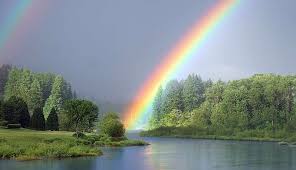 „Patrz uważnie” – doskonalenie pamięci i uwagi (karta pracy) Dzieci oglądają kolorowy zegar, a następnie wybierają elementy, z których się składa, i kolorują je według wzoru. 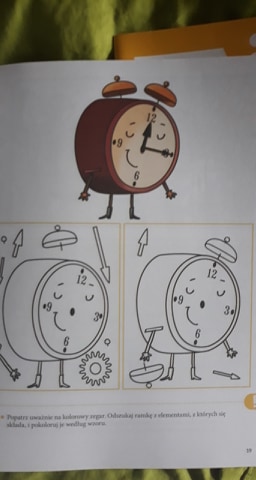 Coś do kolorowania,  oraz zadanie poprawienia po śladzie chmurki i znalezienia rysunku na którym widoczne jest zjawisko pogodowe kiedy na niebie jest deszcz i słońce  powodzenia!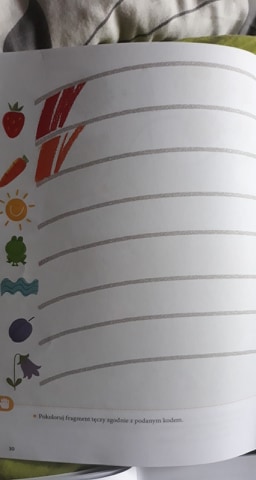 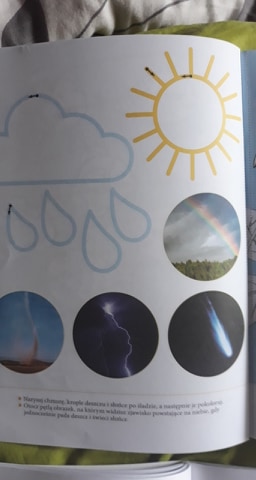 „Jaki to kolor?” – zagadki tekstowe. Pokazujemy dziecku obrazek z tęczą.         Siedmiobarwna wstęgapod niebem wiszącautkana z deszczykui promieni słońca. (tęcza)Kiedy po burzy zaświeci słońce,tęcza – pogody jest znakiem.Popatrz na tęczę.Ile w niej kolorów i jakie? (7 kolorów tęczy: czerwony, pomarańczowy, żółty, zielony, niebieski, indygo, fioletow MajTego koloru szukacie w makachlub w muchomorze,co rośnie w krzakach. (czerwonego)Jakim kolorem – pytam wszystkich– namaluję fiołki lub śliwki? (fioletowym)Gdy spojrzysz w górę na niebolub chabry zobaczysz w życie,już będziesz wiedział na pewno,o jakim kolorze myślę. (o niebieskim)Marchewka zawsze ten kolor kryje,lecz też takie bywają dynie. (pomarańczowy)Liście są takie i trawa też.Jaki to kolor?Już przecież wiesz! (zielony)Słonecznik nazwę zawdzięcza słońcu.            Powiedzcie, jaki kolor je łączy. (żółty)„W krainie tęczy” – ćwiczenia gimnastyczne do wyboru.„Malujemy tęczę”– ćwiczenie kształtujące Dzieci stają w rozkroku Prostują przed sobą ręce i łączą je tak, jakby trzymały pędzel. Następnie podnoszą ręce nad głowę i wykonują delikatne skłony na boki, jakby malowały łuk tęczy. Należy zwrócić uwagę, by przy tym ćwiczeniu dzieci nie odrywały nóg od podłogi.„Tęcza na podłodze” – ćwiczenie równowagi. Każde z dzieci staje na jednej nodze, a drugą nogą zatacza przed sobą półkola tuż nad ziemią. Po kilkakrotnym powtórzeniu ćwiczenia dzieci zmieniają nogę„Wirujące krople” – ćwiczenie bieżne. Dzieci dobierają się parami (z rodzicami, bratem sieostrą)i podają sobie ręce na krzyż. Na hasło: Krople wirują! dzieci zaczynają się obracać jak w młynku Na hasło: Stop! zatrzymują się. Należy często zmieniać kierunek obrotów.„Spacer” – ćwiczenie uspokajające.  Dzieci ustawiają się parami i powoli maszerują po obwodzie koła, wykonując głębokie wdechy i wydechy.Miłego dnia kochani!